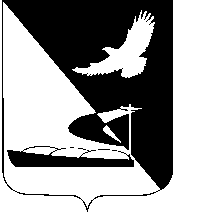 АДМИНИСТРАЦИЯ МУНИЦИПАЛЬНОГО ОБРАЗОВАНИЯ«АХТУБИНСКИЙ РАЙОН»ПОСТАНОВЛЕНИЕ17.03.2016                                                                                                        № 122О признании утратившими силу постановленийадминистрации МО «Ахтубинский район» от 26.08.2013 № 961, № 962, № 963, № 964,от 28.08.2013 № 971В соответствии с Бюджетным кодексом Российской Федерации, постановлением администрации МО «Ахтубинский район» от 13.11.2014                        № 1743 «Об утверждении перечня муниципальных программ на 2015 год и плановый период 2016-2017 годы», администрация МО «Ахтубинский район»	ПОСТАНОВЛЯЕТ:	1. Признать утратившими силу постановления администрации МО «Ахтубинский район»:	- от 26.08.2013 № 961 «Об утверждении ведомственной целевой программы «Создание условий для эффективного обеспечения деятельности Главы муниципального образования «Ахтубинский район на 2014-2016 гг.»;	- от 26.08.2013 № 962 «Об утверждении ведомственной целевой программы «Создание условий для организации деятельности административной комиссии в муниципальном образовании «Ахтубинский район на 2014-2016 гг.»;	- от 26.08.2013 № 963 «Об утверждении аналитической ведомственной целевой программы «Создание условий для организации деятельности комиссии по делам несовершеннолетних и защите их прав при администрации МО «Ахтубинский район на 2014-2016 гг.»;	- от 26.08.2013 № 964 «Об утверждении ведомственной целевой программы «Почетные граждане муниципального образования «Ахтубинский район на 2014-2016 гг.»;	- от 28.08.2013 № 971 «Об утверждении аналитической ведомственной целевой программы «Обеспечение эффективной финансово-хозяйственной деятельности муниципального образования  «Ахтубинский район» на 2014-2016 годы».	2. Отделу информатизации и компьютерного обслуживания администрации МО «Ахтубинский район» (Короткий В.В.) обеспечить размещение настоящего постановления в сети Интернет на официальном сайте администрации МО «Ахтубинский район» в разделе «Администрация» подразделе «Документы Администрации» подразделе «Официальные документы». 	3. Отделу контроля и обработки информации администрации МО «Ахтубинский район» (Свиридова Л.В.) представить информацию в газету «Ахтубинская правда» о размещении настоящего постановления в сети Интернет на официальном сайте администрации МО «Ахтубинский район» в разделе «Администрация» подразделе «Документы Администрации» подразделе «Официальные документы».      	4. Постановление вступает в силу с момента подписания и распространяет свое действие на правоотношения, возникшие с 01.01.2016. Глава муниципального образования	   	                            В.А. Ведищев 